浙江日晟信息咨询有限公司投标报名登记表报名时间：                           报名项目编号：项 目 名 称报 名 单 位邮箱法 人 代 表注册资金投标联系人联 系   方 式联 系   方 式电  话投标联系人联 系   方 式联 系   方 式手  机报名资料凡有意参加武义县政府采购的供应商，请提供以下资料：凡有意参加武义县政府采购的供应商，请提供以下资料：凡有意参加武义县政府采购的供应商，请提供以下资料：凡有意参加武义县政府采购的供应商，请提供以下资料：凡有意参加武义县政府采购的供应商，请提供以下资料：报名资料（一）企业营业执照（副本）复印件（一）企业营业执照（副本）复印件（一）企业营业执照（副本）复印件（一）企业营业执照（副本）复印件（一）企业营业执照（副本）复印件报名资料法人授权委托书，法人及被授权人身份证复印件标书中特定所需的材料复印件；以上所有资料均需加盖公章法人授权委托书，法人及被授权人身份证复印件标书中特定所需的材料复印件；以上所有资料均需加盖公章法人授权委托书，法人及被授权人身份证复印件标书中特定所需的材料复印件；以上所有资料均需加盖公章法人授权委托书，法人及被授权人身份证复印件标书中特定所需的材料复印件；以上所有资料均需加盖公章法人授权委托书，法人及被授权人身份证复印件标书中特定所需的材料复印件；以上所有资料均需加盖公章招标代理机构浙江日晟信息咨询有限公司浙江日晟信息咨询有限公司经 办 人联系电话经 办 人联系电话朱应俏0579-87727800备  注报名费请扫右边二维码提交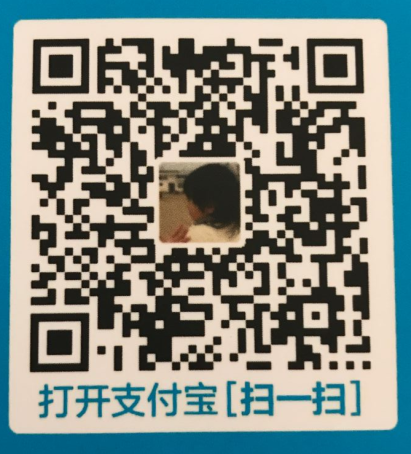 